			                                    bitte an office@biokaeserei.at senden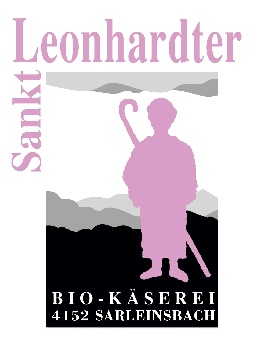                                               Schnittkäse können in jeder Menge bestellt werdenFür den Transport werden € 9,00 verrechnet! Nach Deutschland  € 15,00Name:Adresse:PLZ, Ort:Mail:Telefon:Bestellschein KundenMenge fürBestellmengeProduktPreiseinheitPreisStück oder Gr Ziegenfrischkäse "div. Sorten"  Stück ca. 200g Saisonprodukt100g2,59 €Ziegen "Käsebällchen" BUNTE   SaisonproduktBecher6,20 €Schaf "Tilsiter"   oder Gouda Saisonprodukt100g3,70 €Schaf "Käsebällchen in Öl" 200g  SaisonproduktBecher5,20 €Schaf "Schnittkäse" in Salzlake  wie Feta Stück ca. 200g   Saisonprod.100g3,70 €St. Leonhardter Camembert "Natur"   Stück ca. 180g100g2,51 €St. Leonhardter Camembert "Kräuter" Stück ca. 180g100g2,61 €St. Leonhardter Camembert "Nuss" Stück ca. 180g100g2,61 €St. Leonhardter Camembert "Pfeffer" Stück ca. 180g100g2,61€St. Leonhardter Körndleck "Schlägler Bioroggen" Stück ca. 180g100g2,61 €St. Leonhardter Brie "Natur" Stück ca. 800g100g2,49 €St. Leonhardter Brie "Nuss"  Stück ca. 800g100g2,55 €St. Leonhardter Korbkäse "Natur" Stück ca. 1600g100g2,49 €St. Leonhardter Korbkäse "Pfeffer" Stück ca. 1600g100g2,55 €St. Leonhardter Käsewürfel in "Sonnenblumenöl" 190gBecher4,70 €St. Leonhardter Käsewürfel mit Roggen in "Sonnenblumenöl" 190gBecher4,70 €St. Leonhardter "Vollmilchtopfen" 250gBecher2,05 €St. Leonhardter "Magermilchtopfen" 250gBecher1,75 €Brotaufstrich aus Sauerrahm  200g (hausgemachte Sauerrahmbutter)Stück4,10 €Besser Bio "Butter"  250gStück3,99 €Stöbich´s "Butterschmalz" 400gBecher9,50 €Höflmaiers "Butterschmalz" 400gBecher9,50 €Strasser "Kochkäse" 200gBecher4,10 €Plangger "Bergkäse"  Stück ca. 200g   abgepackt200g5,80 €Plangger "Tilsiter"100g2,79 €Plangger "Sennkäse" milder Schnittkäse Stück ca. 200g   abgepackt200g5,80 €Plangger "Rässkäse" würziger Schnittkäse100g2,79 €Plangger "Bockshornklee Käse" Schnittkäse mit Boxhornklee100g2,79 €Plangger "Pfefferhex" Schnittkäse mit Pfefferkörner Stück ca. 200g  abgepackt 200g5,90 €Pötzelsberger "Heublumenkas" Schnittkäse mit Heublumen100g3,09 €Rein "Wiesenkümmel" milder halbfester Schnittkäse m. Kümmel100g2,69 €Rein „Kürbiskerndl“ milder halbfester Schnittkäse m. Kürbiskernen100g2,69 €Höflmaier Bio "Emmentaler" Stück ca. 250g   250g6,30 €Höflmaier Reib/Pizzakäse   300g abgepacktSack5,30 €Grillkäse gewürzt ca. 200g Stück abgepackt100g2,90 €